Oggetto: Promozioni sulla linea di servizi Lextel per l’Ordine degli Avvocati di Gentile Presidente,sono lieto di informarLa che Visura, con la sua linea di servizi Lextel dedicata agli avvocati, ha attivato una serie di promozioni da riservare ai suoi iscritti.PROMOZIONE QUADRA FLATIl Gestionale per il Processo Telematico GRATIS per 3 mesiCOME ATTIVARE LA QUADRA CARD1. Collegati alla pagina web www.visura.it/quadra-tryandbuy o inquadra il QR Code2. Compila il form d’iscrizione3. Riceverai una e-mail con tutte le indicazioni per attivare il tuo abbonamento gratis per 3 mesi4. Inizia a depositare i tuoi attiPROMOZIONI FIRMA DIGITALEPROMOZIONE CONSERVAZIONE SOSTITUTIVA A NORMA PEC TUTTI GESTORINel ringraziarLa per l’attenzione riservatami, resto a disposizione per maggiori informazioni e mi rendo disponibile ad incontrarLa al fine di presentare i nostri nuovi servizi in promozione. L’occasione mi è gradita per inviarTi i miei migliori saluti. Riferimenti commercialeVEDERE NOTIZIA COMPLETA AL SEGUENTE LINK:https://www.ordineavvocatilecce.it/notizie/item/visura-s-p-a-proposte-di-agevolazioni-per-gli-iscritti-dell-ordine-avvocati-di-lecce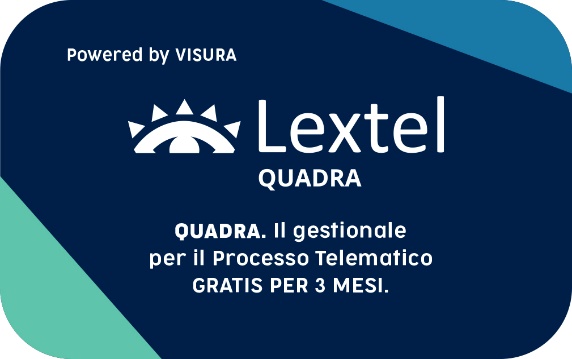 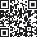 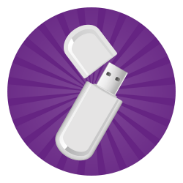 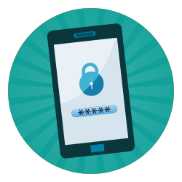 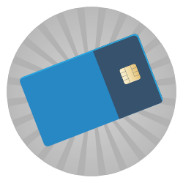 1 BUSINESS KEY€ 39,90+IVAanziché € 70+ivaFIRMA REMOTA€ 35,00+IVAanziché € 40+ivaSMART CARD€ 30,00+IVAanziché € 40+iva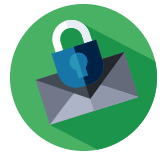 Se aderisci alla promozione potrai chiedere l’attivazione al costo di soli € 13,00+iva invece di € 18,00+iva (canone annuale).CARATTERISTICHEConservazione digitale delle PECArchiviazione a norma di legge dei messaggi certificatiConservazione dei messaggi, degli allegati e delle ricevuteMantiene la validità legale dei documenti informatici nel tempo Garanzia di leggibilità e accessibilità nel tempo dei documenti informaticiDelega di tutti gli adempimenti